教学大纲德语语言学 German linguistic一、基本信息课程代码：2020426课程学分：2面向专业：德语专业课程性质：系级必修课开课院系：外国语学院德语系使用教材：《德语语言学教程》，王京平编著，外语教学与研究出版社，2018参考书目：《德语语言学导论》，朱锦编著，外语教学与研究出版社，2016《德语史概述》，陈晓春编著，上海外语教育出版社，2005课程网站网址：https://coursehome.zhihuishu.com/courseHome/1000006787#teachTeam先修课程：词汇学与构词学  2020428（2）二、课程简介《德语语言学》课程是德语专业高年级阶段的必修课程，同时也是德语专业同学深造的专业基础。本课程突出理论对德语学习的指导作用，紧密结合德语学习实践，依托本土教材《德语语言学教程》，针对德语学习中的困难，提供有效的学习策略和方法。在课程设计方面遵守两条原则：一是从“道”到“技”，在讲述语言学基本知识的同时传授学习德语的方法；二是以汉语为参照物，针对德语的语言特点，有针对性的提供解决德语学习难点的途径。 通过本课程的学习学生将会了解索绪尔的结构主义语言学的基本领域、主要概念及研究方法，提高学习德语的效率和运用能力，并能够以语言学为载体，认识科学，学会科学工作方法，培养自身的学术能力。三、选课建议适合德语专业四年级上学期的学生。建议学生先修词汇学与构词学。四、课程与专业毕业要求的关联性五、课程目标/课程预期学习成果六、课程内容本课程总课时为32学时，理论课时为32学时，实践课时为0学时。七、评价方式与成绩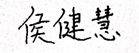 撰写人：  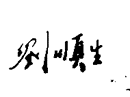 系主任审核签名： 审核时间：2018.09.01                   专业毕业要求专业毕业要求专业毕业要求关联L011LO111倾听他人意见、尊重他人观点、分析他人需求。L011LO112应用书面或口头形式，阐释自己的观点，有效沟通。L021LO211能根据需要确定学习目标，并设计学习计划。L021LO212能搜集、获取达到目标所需要的学习资源，实施学习计划、反思学习计划、持续改进，达到学习目标。L031L0311掌握德语语言基本理论与知识●L031L0312具备扎实的语言基本功和听、说、读、写等语言应用能力。L032L0321掌握德语语言学，具备一定理论基础。●L032L0322了解德语文学，掌握相关知识，具有文学鉴赏能力。L033LO331了解德国国情历史和社会概况。L033LO332熟悉中德两国文化差异，能够与德国人进行深入交流。L034LO341掌握一定的商贸知识，了解外贸的基本概念和基本操作。L034LO342具备从事外贸工作的基本技能，能够从事简单的外贸活动。能用中德文双语撰写外贸函电，填写国际贸易的单证，起草外贸合同。L035L0351掌握笔译技巧，具有较熟练运用德语进行笔译工作的能力L035L0352掌握口译技巧，具有较熟练运用德语进行口译工作的能力L041LO411遵纪守法：遵守校纪校规，具备法律意识。L041LO412诚实守信：为人诚实，信守承诺，尽职尽责。L041LO413爱岗敬业：了解与专业相关的法律法规，在学习和社会实践中遵守职业规范，具备职业道德操守。L041LO414心理健康，能承受学习和生活中的压力。L051LO511在集体活动中能主动担任自己的角色，与其他成员密切合作，共同完成任务。L051LO512有质疑精神，能有逻辑的分析与批判。L051LO513能用创新的方法或者多种方法解决复杂问题或真实问题。L051LO514了解行业前沿知识技术。●L061LO611能够根据需要进行专业文献检索。●L061LO612能够使用适合的工具来搜集信息，并对信息加以分析、鉴别、判断与整合。L061LO613熟练使用计算机，掌握常用办公软件。L071LO711爱党爱国：了解祖国的优秀传统文化和革命历史，构建爱党爱国的理想信念。L071LO712助人为乐：富于爱心，懂得感恩，具备助人为乐的品质。L071LO713奉献社会：具有服务企业、服务社会的意愿和行为能力。L071LO714爱护环境：具有爱护环境的意识和与自然和谐相处的环保理念。L081L0811具备外语表达沟通能力，达到本专业的要求。L081L0812理解其他国家历史文化，有跨文化交流能力。L081L0813有国际竞争与合作意识。序号课程预期学习成果课程目标教与学方式评价方式1LO311掌握德语语言基本知识，如构词法、句法等讲授与练习纸笔测验2LO321了解语言学的基本领域、主要概念及研究方法，具备一定的理论基础和学术素养讲授与练习期末测试3L0514了解德语语言的发展变化趋势和前沿信息讲授与练习书面作业4L0611针对德语语言学领域的相关课题进行专业文献检索讲授与练习小组汇报单元知识点能力要求教学难点理论课时/实践课时1语言学绪论：语言和语言学区别；科学的含义；语言学的发展历史了解语言和语言学的区别，掌握语言学的基本研究领域和对象语言学的历史发展阶段2/02语言的本质及功能：人类语言的特征；语言的交际、社会心理及思维功能；母语习得以及外语学习的区别了解语言的社会属性和不同功能，理解语言的思维功能2/03语音学和音位学：音素、音节、音位；德语的发音特点能够运用语音学和音位学知识比较汉语和德语的发音特点区分音素、音节、音位等概念2/04符号和语言符号：符号以及分类；语言符号及其功能；符号理论的实际意义掌握符号基本类型以及特征，解释语言符号在交际中的作用理解语言符号三要素之间的关系4/05语义学：历时研究法、共时研究法、义素分析法；跨文化的语义差异了解语义不同研究方法的使用；分析中德文化差异对语义的影响义素分析法4/06语用学：语境和语义；会话含义；语用学对德语语法的指导意义掌握通过具体情境分析语义的方法和技巧格莱斯合作原则的四项准则4/07词法学：语素以及分类、德语构词、汉德构词比较运用词法学知识更好地学习德语词汇汉德构词方式的不同点4/08句法学：词类及其句法功能；德语句子语序；汉德语法特点对比；汉德语法的文化根基了解主要的句法理论，熟练掌握德语的语法一致性，培养德语句法思维理解变位、变格的语法意义4/09篇章语言学：篇章的表层结构、深层结构及主述题结构；篇章是交际行为了解篇章的表面结构和深层结构，能够运用主述题理论分析句子理解篇章的动态性特点4/010德语发展史：德语简史；现代德语以及发展趋势了解德语的产生和发展阶段，以及重要人物对德语发展的贡献德语正字法改革的变迁2/0总评构成（1+X）评价方式占比1期终考试（线上）55%X1课后作业15%X2小组汇报15%X3课堂练习15%